FIVE PAPER – PUPILLAGE SELECTION CRITERIA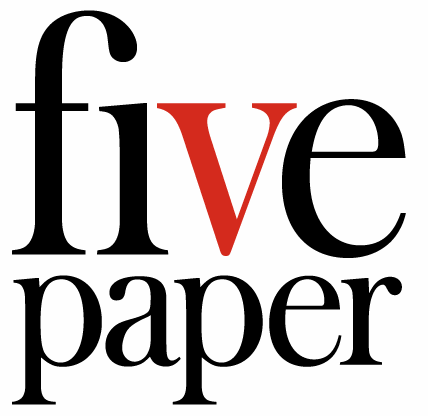 (Approved by the EC on 12 December 2016)CriterionIndicatorsIntellectual achievementA good record of academic achievement.A 2:1 or above at undergraduate degree level (in the absence of extenuating circumstances, or exceptional personal achievement or motivation).A “Very Competent” or above on the BPTC (if completed).Academic scholarships and prizes.Oral advocacy skillsCan construct and orally deliver a strong, logical and persuasive argument, irrespective of personal viewpoint.Has participated in mooting, debating, public speaking etc.Can build a logical, rational argument grounded in fact and the law.Predicts and tackles objections and opposing arguments.Understands and utilises persuasive rhetorical devices.Written advocacy skillsCan construct and deliver in writing a strong, logical and persuasive argument, irrespective of personal viewpoint.Has contributed to newspapers, journals, books etc.Has participated in essay or other written advocacy competitions.Can build a logical, rational argument grounded in fact and the law.Predicts and tackles objections and opposing arguments.Understands and utilises persuasive rhetorical devices.Communication skillsCommunicates readily and clearly both orally and in writing.Communications are well-structured.Complex and/or lengthy facts and legal points are presented simply and accurately.Can adapt style and language as appropriate for the audience.Listens and responds appropriately.Analytical abilityCan absorb and process a large amount of complex and detailed information quickly and accurately. Can comprehend written, oral and numerical information.Can distinguish between important and irrelevant information.Is able to apply the law to facts.Can follow and engage with arguments.Does not over-interpret information, make ungrounded assumptions, or invent factual information.Remains calm and controlled when faced with new information.Interpersonal skillsIs able to build productive working relationships with colleagues, and professional and lay clients. Can engage with people from all walks of life.Evidence of effective working relationships.Treats people equally, with courtesy and respect, regardless of background.Is able to connect with others.Has real-life experience e.g. through work or volunteering.Commitment to the BarIs committed to a career as a barrister. Understands the positive and negative aspects of the role, and what a career at the self-employed Bar entails. Has undertaken mini-pupillages, marshalling, legal work-experience etc.Has participated in legal volunteering e.g. FRU, CAB etc.Career choice is considered.Appreciates the positive and negative realities of life at the Bar.Commitment to Five PaperHas knowledge or experience of Five Paper’s practice areas. Understands and is enthused by Five Paper’s values, ethos and ambitions.Has knowledge or experience of property, commercial, employment and/or family (matrimonial finance) law.Is motivated to develop a practice in any of Five Paper’s practice areas.Is willing to work in accordance with Five Paper’s values.FocusHas strong focus and will to meet goals.Sets and focuses on outcomes and objectives.Solves problems, rather than giving up.Meets deadlines and keeps promises.Ability to deal with conflict, stressful or difficult situationsIs comfortable in handling conflict, and in dealing with stressful or difficult situations. Comfortable and adept at handling conflict.Remains calm and controlled under pressure.Can impart disappointing or unexpected information.Deals well with working in a pressured environment.Is able to think on their feet, and respond appropriately in unexpected situations.Ability to work independentlyIs willing and able to work on their own, seeking guidance when and if appropriate.Demonstrable ability to work independently.Exercises good judgment.Is not distracted or de-motivated by working alone.